Samtykkerklæring vedrørende videregivelse af oplysningerXXXX opbevarer dine personlige oplysninger på en sikker database.Vi vil gerne have dit samtykke til at videregive de i parentes nævnte oplysninger til:  Menighedens årsskrift (navn, adresse, telefonnummer, e-mailadresse, navne på hjemmeboende børn <18 år, som ikke er medlem).  Kirkens hjemmeside (hvis du har særlige tillidshverv i menigheden - billede, funktion, e-mailadresse).  Bidragssekretæren (Navn, adresse, CPR-nummer).(CPR-nummeret oplyses kun til menighedens bidragssekretær (kræves for at få skattefradrag)).  Menighedens blad (Tekst med evt. foto)Oplysningerne vil blive anvendt, indtil du trækker dit samtykke til offentliggørelse tilbage, eller du ikke længere er medlem af menigheden.Undertegnede giver hermed samtykke til, at mine personlige oplysninger videregives i overensstemmelse med ovenstående. Har du spørgsmål til dit medlemskab kan du kontakte menighedens dataansvarlige Retsgrundlaget for videregivelsen er dit samtykke, jf. artikel 6, stk. 1 (a) i EU’s persondataforordning. Du har ret til at trække dit samtykke tilbage med virkning for fremtiden ved at kontakte menighedens dataansvarlige: Du har ret til at anmode om indsigt i de oplysninger, som vi har registreret om dig, ligesom du har ret til at anmode om berigtigelse eller sletning af oplysningerne eller begrænsning af behandlingen af dine oplysninger. Du har også ret til at gøre indsigelse mod vores behandling af dine oplysninger samt efter omstændighederne en ret til dataportabilitet.Endelig kan du til enhver tid klage over vores behandling af dine personoplysninger til Datatilsynet, Borgergade 28, 5. Sal, 1330 København K.For flere informationer, kontakt: 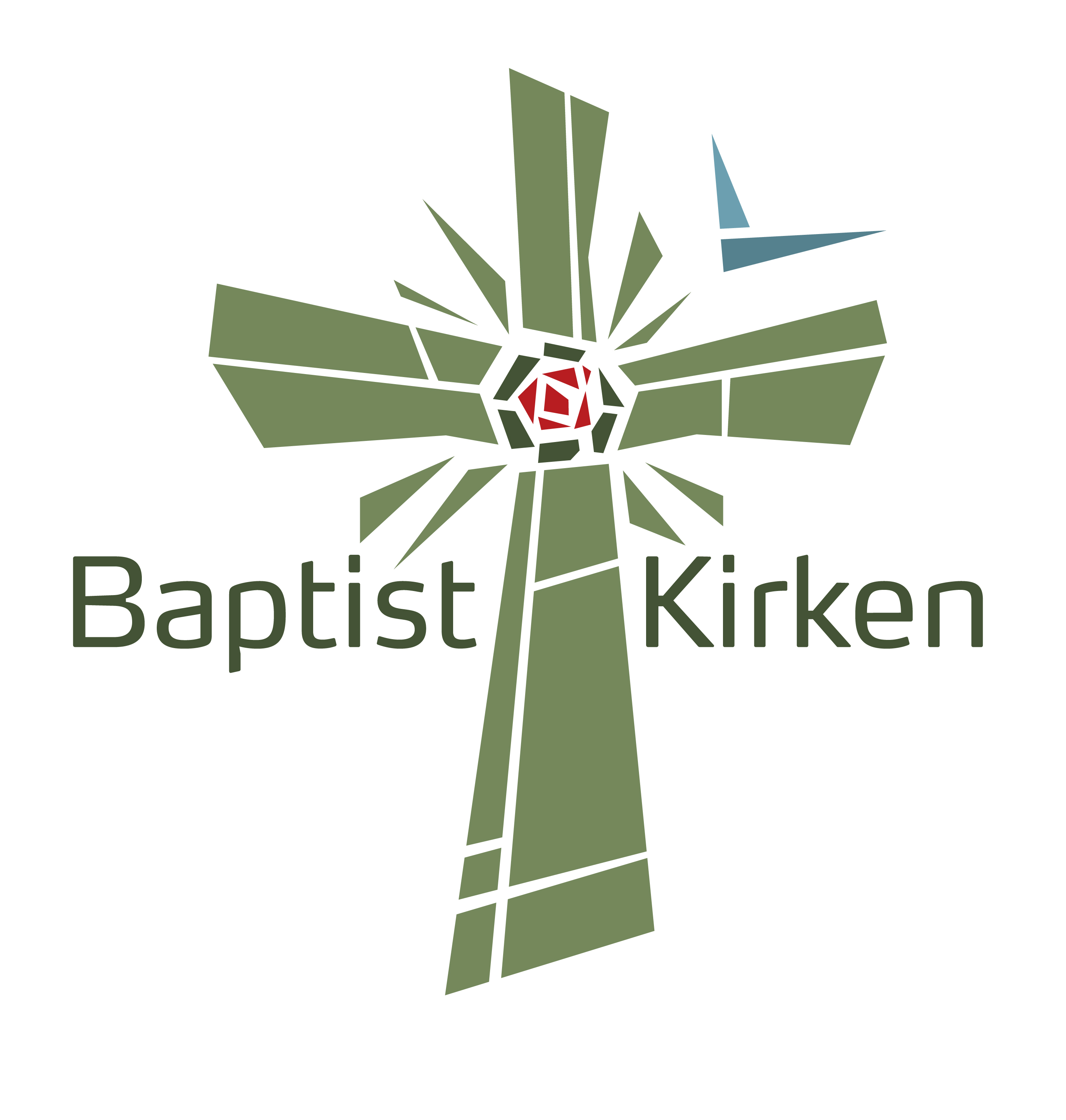 Samtykkeerklæring vedrørende videregivelse af oplysninger (gælder ikke overflyttede BID medlemmer)Undertegnede giver hermed samtykke til, at mit navn og min fødselsdato og dåbsdato trykkes i BaptistKirkens blad ”baptist.dk” i rubrikken ’Navne’ under Døbte/Optaget. Bladet ligger også som pdf på www.baptist.dk og på www.issuu.com.at mit navn nævnes til mindegudstjenesten på førstkommende sommerstævne.Retsgrundlaget for videregivelsen er dit samtykke, jf. artikel 6, stk. 1 (a) i EU’s persondataforordning. Oplysningerne behandles ikke til andre formål. For flere oplysninger, kontakt Gitte Elleby Jørgensen på e-mail: info@baptistkirken.dk eller tlf.: 3259 0708.Baptistkirken i Danmark | Lærdalsgade 7, st.tv. | 2300 København SE-mail: info@baptistkirken.dk | Tlf.: 3259 0708 | www.baptistkirken.dkNavn (blokbogstaver): Navn (blokbogstaver): Dato:_____________Underskrift: ____________________________________________Navn (blokbogstaver): _______________________________________________________________________________Navn (blokbogstaver): _______________________________________________________________________________Dato: ___________________Underskrift: _____________________________________________________________(Forældre/værge skal skrive under for børn under 16 år)